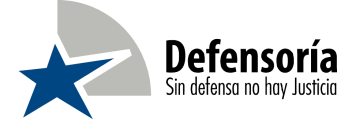 INFORME DE ASISTENCIA Y EVALUACIÓN DE CURSOS Y ACTIVIDADES DE CAPACITACIÓNCURSO:   ARGUMENTACIÓN JURÍDICAOTEC / RELATOR:     MATIAS VILLALÓN